MADE IN SPAIN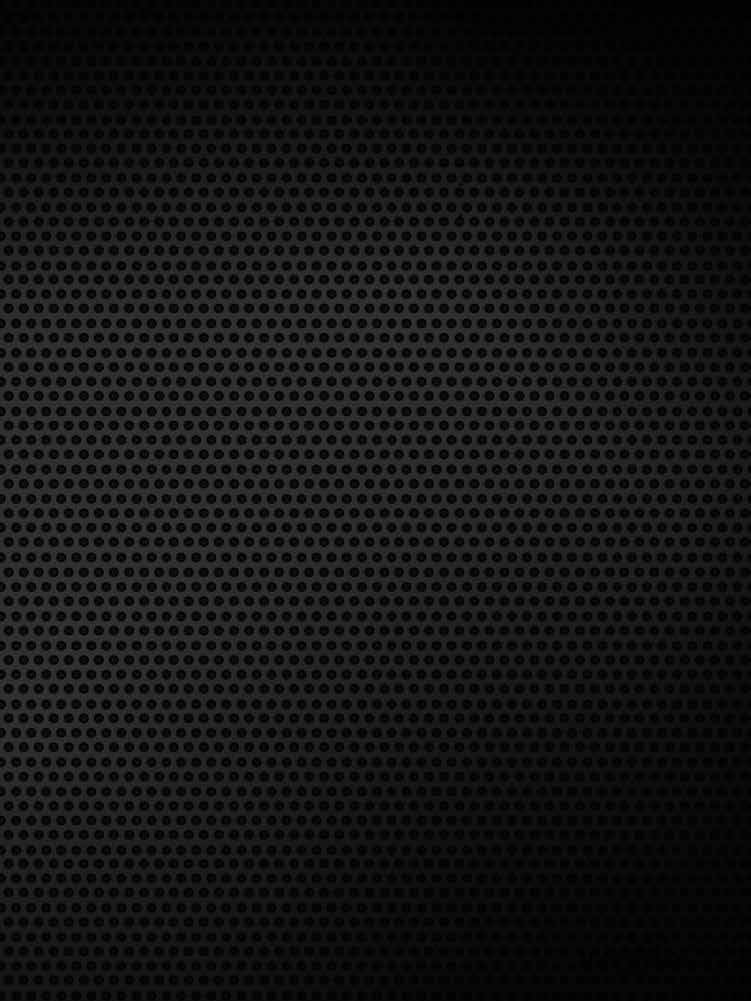 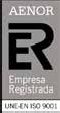 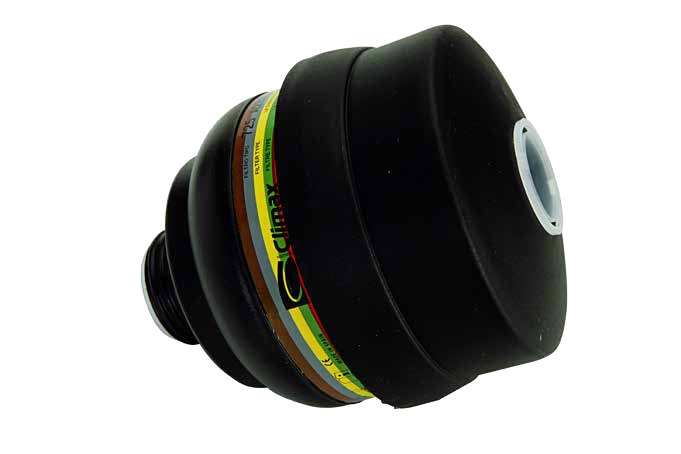 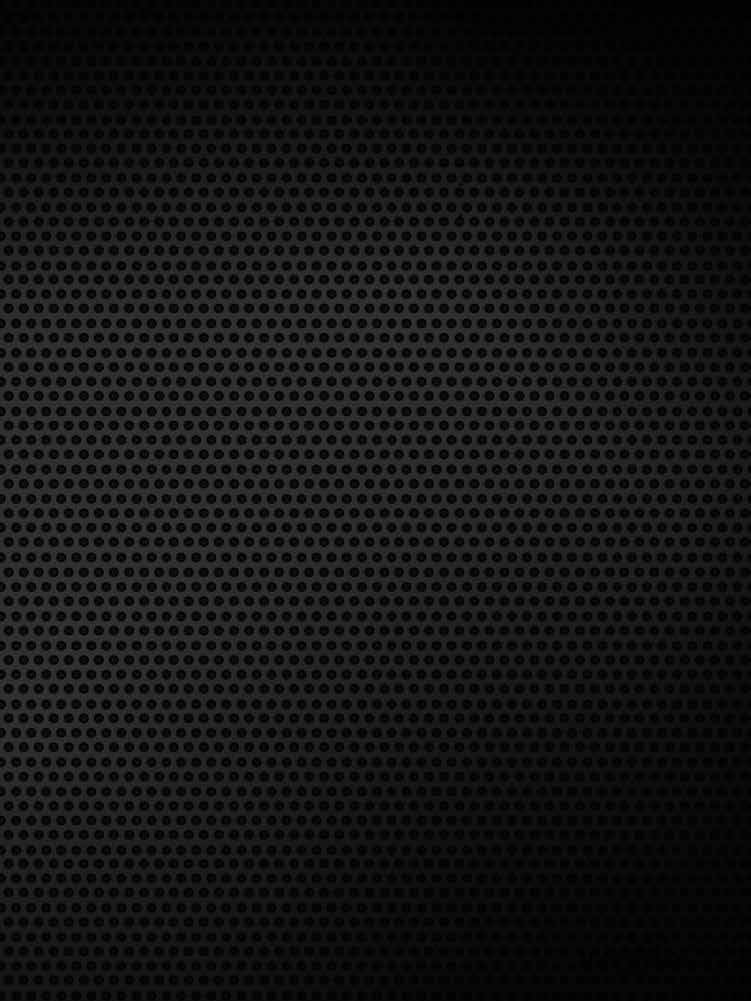 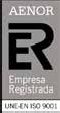 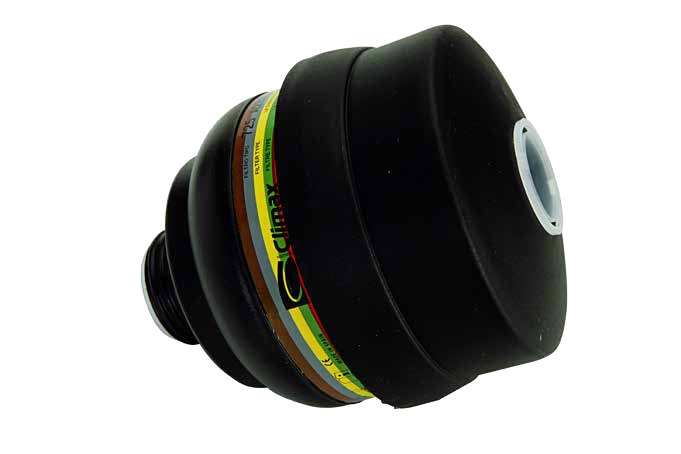 WWW.PRODUCTOSCLIMAX.COM725 A2B2P3 R D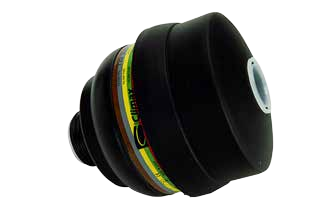 FILTROPOCHŁANIACZ
COMBINED FILTEROpis DescriptionCharakterystyka
CharacteristicsFiltropochłaniacz 725 A2B2P3 jest przeznaczony do użytku z maską 731-S lub 731-R oraz maskami ze standardowym złączem DIN (EN 148/1).Filtroppochłaniacz składa się z dwóch części:Pochłaniacz chroni przed gazami i parami. Obudowa wykonana jest z plastiku i ma kształt dzwona dla lepszego przepływu powietrza.Filtr P3 chroni przed cząsteczkami ciał stałych i cieczy. Znajduje się ponad pochłaniaczem gazów.Oznaczenie R: Filtropochłaniacz wielokrotnego użytku Oznaczenie D: Badanie pyłem  dolomitowym.Waga: 0,448 kgOchrona przeciw gazom typu A, B oraz cząstkom stałym P3.The combined filter 725 A2B2P3 is designed to be used with the masks 731-S y 731-C and masks with a standard thread (DIN EN 148/1).The filter is made up of two main parts:Filter against gases and vapours from chemical compounds. It is made out of a plastic and bell-shaped in order to enable better airflow.Filter P3 against particles that allows inhala- tion while retaining solid and liquid particles. Is fitted over the gas filter.R mark: Reusable filter.D mark: Protection against dolomite powder.Weight: 0,448 kgProtection against A, B and P3 type gases. See below:725 A2B2P3 R DFILTROPOCHŁANIACZCOMBINED FILTERTest / Certificación CE Test / CE CertificationOpór przy wdechu: 
Continuous inhaled flow resistante:30 l/min At 30 l/min90 l/min At 90 l/minSpełnia warunki / Satisfying 
Spełnia warunki / SatisfyingZdolność ochronna pochłaniacza przy 5000 ppm i 30 l/min przeciw: Protective capacity of the filter at 5000 ppm and 30l/min against:C6H12 CI2 H2S HCNSpełnia warunki / Satisfying Spełnia warunki / Satisfying Spełnia warunki / Satisfying Spełnia warunki / SatisfyingZdolność ochronna filtra przeciw:Filtering effectivness against a:Aerozolom  NaCI NaCI aerosol Mgiełce parafiny Parafln mistSpełnia warunki / Satisfying 
Spełnia warunki / SatisfyinCertyfikat CENormy: EN 148/1 (gwint)EN 14387:2004+A1:2008 (filtropochłaniacz)Wymagania w zakresie zdrowia i bezpieczeńswa określone w R.D.1407/1992Numer jednostki notyfikującej Nº 0082CE CertificationNorms: EN 148/1 (thread) EN 14387:2004+A1:2008 (filter)Health and safety requirements of R.D.1407/1992 Control body number: Nº0082Ograniczenia 
Use limitationsTego produktu nie powinno się używać w sytuacji gdy:Stężenie tlenu w powietrzu jest mniejsze niż 19,5%Występuje natychmiastowe zagrożenie zdrowia i życia (IDHL)Nie znany jest rodzaj zanieczyszczeniaNie znane jest stężenie zanieczyszczeniaThis equipment should not be used in the following situations:Oxygen-Deficient atmospheres. (less than 19,5%)Immediately dangerous to life or health (IDHL)Unknown contaminants.Unknown concentrations of contamOstrzeżenia WarningsTylko przeszkolone osoby z odpowiednimi umiejętnościami lub osoby pod nadzorem kogoś kompetentnego mogą używać filtra 725.Skilled persons who have been adequately trained or who use the belt under the supervision of a compe- tent supervisor may only use the filter 72503/2016Typ TypeKolor ColourAGazy i pary pochodzenia organicznego których punkt wrzenia jest większy 65 ºC Organic gases and vapours with boiling point > 65 ºCBGazy i pary pochodzenia nieorganicznego (chlor, siarkowodór, cyjanowodór)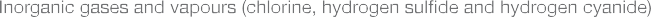 PFiltros contra partículasParticle filter